Publicado en Pozoblanco-Córdoba el 19/03/2021 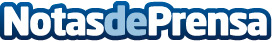 La correspondencia de la Cofradía Virgen de la Luna y las misiones Apolo forman parte de la historia de NASAA finales de los años sesenta se inició una relación epistolar entre la Cofradía de la que es patrona de Pozoblanco (Córdoba) y Villanueva de Córdoba, la Virgen de la Luna, y el programa Apolo de la NASA, que se mantuvo en el tiempo. La NASA envió un agradecimiento firmado por Aldrin, Armstrong y Collins, y también confirmó la recepción, por parte de la tripulación de Apolo XVII, de una estampilla de la Virgen. En 2021, toda esta historia ha pasado a formar parte de la Historia Oficial de la NASADatos de contacto:Javier Bravo606411053Nota de prensa publicada en: https://www.notasdeprensa.es/la-correspondencia-de-la-cofradia-virgen-de-la_1 Categorias: Internacional Telecomunicaciones Viaje Historia Turismo Software Otras ciencias http://www.notasdeprensa.es